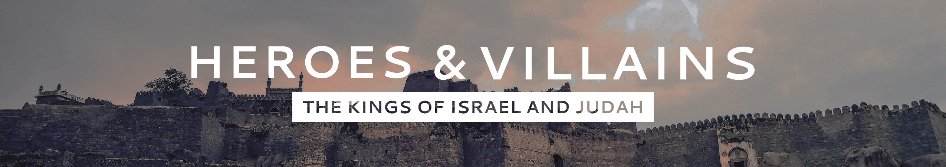 Nadab, Baasha, Elah, Zimri, Tibni, and Omri:The Chaos of RebellionLesson 8“The way of transgressors is hard.” Proverbs 13:15Baasha’s DynastyThe beginning of Baasha’s dynasty (1 Kings 15:25-34)Jeroboam’s legacy – Jeroboam is repeatedly viewed as the source of idolatry that would plague these and future kings (1 Kings 15:30, 34; 16:2, 3, 7, 19, 26).Baasha’s massacre – While Nadab, Jeroboam’s son, is waging war against the Philistines, his general rises up kills him and his whole family.The end of Baasha’s dynasty (1 Kings 16:1-15)The prediction of the end of his dynasty (16:1-4) This prediction is very similar to the one that Baasha had likely heard of Jeroboam receiving (1 Kings 14:7-11).The fulfillment of the end (16:8-15) Ironically, the end of Baasha’s dynasty mirrored the end of Jeroboam’s dynasty (1 Kings 15:25-30).The Civil WarOnce Baasha’s reign was ended, it led to a major civil war with three competitors.Zimri’s reign (1 Kings 16:15-20) Shortest reign of all the kings. After Zimri assassinated the king, Omri brought the army and soundly defeated Zimri. Tibni’s reign (1 Kings 16:21-22) Fought for control of the kingdom against Omri, but ultimately failed. His death meant the end of his attempt to rule.Omri’s reign (1 Kings 16:23-28) Ended up as the next established king of Israel. His dynasty would become one of the most powerful, especially thanks to his son Ahab. ConclusionThe consequences of our decisions multiply across the generations. The choice of Jeroboam continued to eat away at the nation one generation after another.Rebellion leads to chaos. Those who choose to ignore God’s Word and his warnings are sowing the seeds of their own destruction. God is the perfect judgeGod’s judgment is certain.God’s judgment is in his own time.God’s judgment is always fair.